Regional Healthcare Partnerships 8 and 17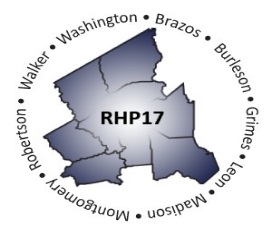 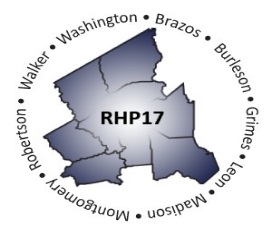 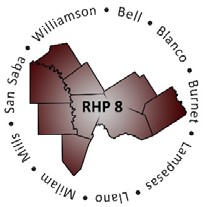 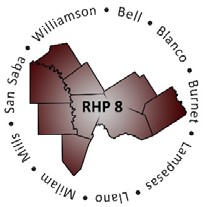 Joint Quarterly Regional UpdateThursday, August 27, 202010:30 AM – 12:00 PM (via Zoom Webinar)Texas A&M Health Science CenterWebinar Link:  Join Zoom MeetingMeeting Number: 998 0420 5213Meeting Password: 411696Audio/Conference Line:  Dial in:  877-931-8150; Code:  3621413AGENDA Welcome/IntroductionsTexas 1115 Waiver Update (COVID-19 and DSRIP Transition)DSRIP Transition PlanCOVID-19 Brief Updates (Waiver-Related)Uncompensated Care (UC) UpdateDelivery System Reform Incentive Payment (DSRIP) UpdateOther Waiver-Related Updates Open Q&A/Wrap-Up